AGENDA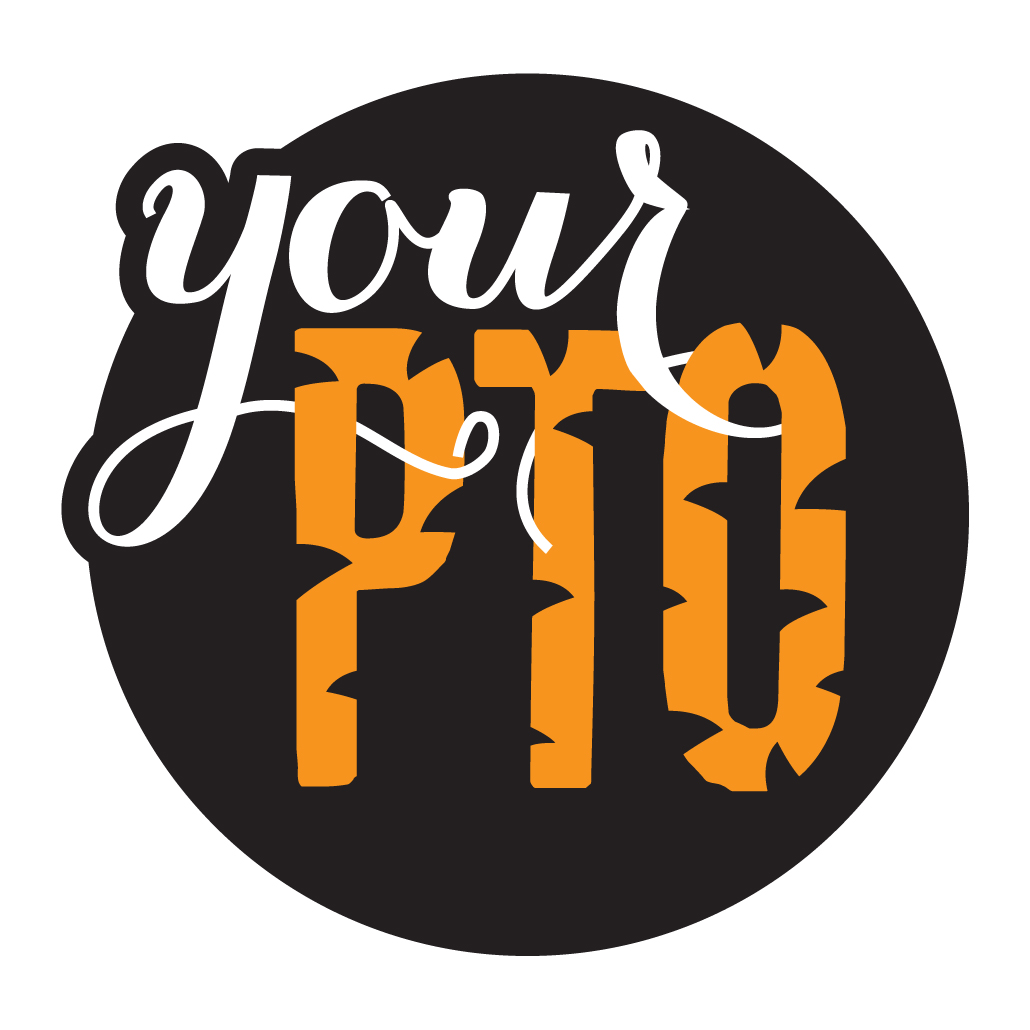 Vista del Sur Accelerated Academy PTOSeptember 17, 2019 | 6:00pBoard MembersSalina Brown, President | Griselda Ortega, Vice President | Wade Lotz, Treasurer | Tracy Smith, Secretary | Alexandra Miller, Marketing ChairVISTA CLASS AMBASSADOR PROGRAMYour Vista PTO is launching a new partnership called the Vista Class Ambassador Program and we need your help! We are looking for parents, grandparents or a family member at each grade level who have a passion for our Vista community and a desire to advance the school. The Class Ambassador role would work closely with teachers at each grade level as well as Vista staff, administration, the PTO Board, and Vista Dad’s Club. This role serves as a Class Ambassador Committee Member to the Vista PTO. Class ambassadors will be responsible for:Acting as a liaison between Vista teacher(s) and the PTO.Strengthening relationships within our school as well as the Laveen Community.Meeting regularly with grade-level teachers to identify classroom needs and communicate upcoming PTO sponsored events to parents.Keeping PTO informed of school activities.Working together with all Class Ambassadors and Vista Administration to support Teacher Appreciation Week.Reporting back and offering recommendations at monthly PTO meetings for fundraising efforts/needs and serve as the voice of Vista parents who cannot attend meetings.If you are interested in learning more about this program or would like to be a class ambassador for a particular grade, please click the link below. You may also contact your Vista PTO Board via email at tigers@vistadelsurpto.com.Your Vista PTO Board includes Salina Brown, President; Griselda Ortega, Vice President; Wade Lotz, Treasurer; Tracy Smith, Secretary; Alex Miller, Marketing Chair.Thanks so much for your continued support!An online form will contain the following information that can be submitted online or printed and taken to the front office for review. Goal is to have liaisons in place by October meeting.NameEmailPlease tell us a little about yourself! I am a ….What grade(s) are you interested in being an ambassador for?Why do you want to be a Vista Class Ambassador?Sign-InWelcome & Introduction of PTO BoardPTO BoardTreasurer’s ReportBook FairCurriculum Night salesWade LotzPrincipal’s CornerPrincipal EpacsNew BusinessParent/Class Ambassador ProgramVehicle Decals4”x5”, $5 each, 2 designsNew IdeasSalina BrownJessica EpacsPast EventsBookFair and e-walletSalina BrownUpcoming EventsPeter Piper Pizza Vista “Superhero” Day (Sept. 18, 12-7pm)Games will begin at 5pmStudents who come dressed up will receive a dress down ticketTeachers and Vista staff will receive free personal pizza with medium drink when show school IDWhen ordering from take-out or dine-in MUST say you are with Vista Night so we get creditScoopNight (Oct. 1, 4-7pm)Student of the Month Breakfast (Oct. 4, 7:30-8am)Alex MillerSalina BrownFall Carnival (November)Dad’s ClubQuestions & AnswersOpen FloorNext Meeting: October 15, 2019 @ 6p / Adjourn